§10713.  Investigations; hearings1.  Investigations.  Whenever the state board believes that an event, transaction or condition within the scope of section 10712 may have occurred or may exist, it may conduct an investigation, which may include, but is not limited to, an examination of the educational institution by a visiting committee convened by the state board for that purpose.  As part of an investigation conducted under this subsection, the state board has the power to subpoena and examine under oath educational institutions, their trustees, directors, officers and employees, lenders, creditors and investors, together with their records, books and accounts.   The state board may also require the educational institution to provide other written information relevant to the subject matter of the investigation in the format prescribed by the state board.  The Superior Court has jurisdiction upon complaint filed by the state board to enforce any subpoena or request for other written information issued under this subsection.[PL 2007, c. 572, Pt. A, §15 (AMD).]2.  Hearings.  Before making any of the determinations authorized by section 10712, the state board shall give the educational institution an opportunity for a hearing pursuant to Title 5, chapter 375, subchapter IV.[PL 1991, c. 563, §4 (NEW).]SECTION HISTORYPL 1991, c. 563, §4 (NEW). PL 2007, c. 572, Pt. A, §15 (AMD). The State of Maine claims a copyright in its codified statutes. If you intend to republish this material, we require that you include the following disclaimer in your publication:All copyrights and other rights to statutory text are reserved by the State of Maine. The text included in this publication reflects changes made through the First Regular and First Special Session of the 131st Maine Legislature and is current through November 1, 2023
                    . The text is subject to change without notice. It is a version that has not been officially certified by the Secretary of State. Refer to the Maine Revised Statutes Annotated and supplements for certified text.
                The Office of the Revisor of Statutes also requests that you send us one copy of any statutory publication you may produce. Our goal is not to restrict publishing activity, but to keep track of who is publishing what, to identify any needless duplication and to preserve the State's copyright rights.PLEASE NOTE: The Revisor's Office cannot perform research for or provide legal advice or interpretation of Maine law to the public. If you need legal assistance, please contact a qualified attorney.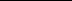 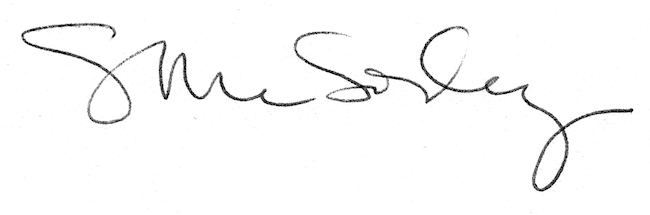 